Что такое фонематический слух и как его развивать?Учитель-логопед МБДОУ № 47: Снигирева А.Н.Фонематический слух – это способность человека к анализу и синтезу речевых звуков, то есть слух, обеспечивающий восприятие фонем (звуков) данного языка. Фонематический слух – важное понятие для овладения речью, а затем и грамотностью письма. Он предполагает точность слухового восприятия, звукоразличение, звуковой анализ речи. Умение слышать каждый отдельный звук в слове, чётко отделять его от рядом стоящего, знать из каких звуков состоит слово - является важнейшей предпосылкой для правильного обучения грамоте. Нарушение фонематического слуха мешает детям овладеть в нужной степени словарным запасом и грамматической стороной речи, тормозит развитие связной речи. При нарушении  звукоразличения ребёнок воспринимает (запоминает, повторяет) не то, что ему сказали, а то, что он услышал.Чаще всего несформированность  фонематического слуха отражается в виде нарушений звукопроизношения, ребёнок не только плохо дифференцирует на слух некоторые звуки, но и не овладевает их правильным произношением. Особые трудности возникают у этих детей на этапе обучения грамоте, а именно чтению и письму, что приводит к таким речевым нарушениям, как дислексия и дисграфия, а это влечет за собой новый клубок проблем: наблюдается снижение успеваемости, появляется тревожность, неуверенность в своих силах, резко снижается самооценка. Таким образом, проблема развития у детей фонематического слуха является одной из важнейших при подготовке детей к освоению грамоты. Система упражнений для развития фонематического слуха построена по принципу от простого к сложному. Выявив, на каком этапе ребёнок перестает справляться с заданиями, необходимо начинать развивать навык фонематического восприятия с этого уровня. На начальном этапе формирования фонематического восприятия у детей можно выделить 6 ступеней: 1. Узнавание неречевых звуков  2. Различение одинаковых  звукокомплексов по высоте, силе и тембру  3. Различение слов, близких по звуковому составу; 4. Дифференциация слогов  5. Дифференциация фонем  6. Развитие навыков звукового анализа. Возрастные нормы развития фонематического слуха:Первый год жизни - уже на третьей неделе ребенок должен проявлять сосредоточение на резкие звуки, а в два месяца начинать прислушиваться к более тихим шумам. В три месяца малыш без труда отыскивает взглядом источник звука, реагирует на него улыбкой, комплексом оживления. С удовольствием слушает музыку. С четырех месяцев ребенок начинает подражать звукам, к полугоду различает свое имя. К концу первого года жизни при нормальном развитии фонематического слуха малыш различает часто употребляемые слова. На втором году жизни фонематический слух активно развивается. Несмотря на то, что речь еще далека от совершенства, ребенок уже может различать все фонемы родного языка. К концу второго года малыш в состоянии определить на слух неверно произнесенный звук в речи взрослых, но собственное произношение еще не контролирует. Самое важное достижение третьего года жизни - возможность ребенка самостоятельно определять неверно произнесенный звук в собственной речи. Если этот навык фонематического восприятия не сформируется к трем годам, то ребенок не сможет овладеть правильным звукопроизношением. На четвертом году жизни фонематический слух совершенствуется, становится более дифференцированным. Ребенок уже владеет навыком различения сходных фонем на слух и в собственном произношении, что служит фундаментом для освоения звукового анализа и синтеза. На пятом году формируется звуковой анализ - умение определять последовательность и количество звуков в слове. Только обладая навыками анализа и синтеза, ребенок сможет успешно освоить чтение и письмо.           Если у вас возникли опасения по поводу недостаточной сформированности фонематического восприятия у ребёнка, то первым шагом следует проверить физический слух. Убедившись, что он не снижен, можно переходить к коррекции фонематического восприятия.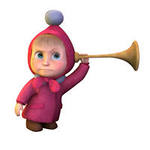 